Αθήνα, 04.12.2018Α.Π.317/2018 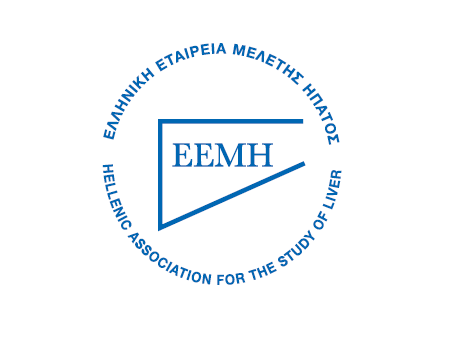 ΠΡΟΚΗΡΥΞΗΠΡΟΤΑΣΕΩΝ ΣΤΟΧΕΥΜΕΝΗΣ ΕΡΕΥΝΑΣ ΤΗΣ ΕΛΛΗΝΙΚΗΣ ΕΤΑΙΡΕΙΑΣ ΜΕΛΕΤΗΣ ΗΠΑΤΟΣ1. ΓΕΝΙΚΑ - ΣΚΟΠΟΙ ΚΑΙ ΣΤΟΧΟΙ ΤΗΣ ΠΑΡΟΥΣΑΣ ΠΡΟΣΚΛΗΣΗΣΑνακοινώνεται ότι η Ελληνική Εταιρεία Μελέτης του Ήπατος (ΕΕΜΗ) στην προσπάθεια ενίσχυσης ερευνητικών ομάδων της χώρας και της προαγωγής και διάδοσης νέας γνώσης θα διαθέσει συνολικά μέχρι 30.000 ευρώ για τη χρηματοδότηση 2 (δύο) ερευνητικών προτάσεων που θα προκύψουν από μέλη ή ομάδες μελών της εταιρείας.Οι ερευνητικές προτάσεις πρέπει να παρουσιάζουν πρωτοτυπία, να εξασφαλίζουν εγκυρότητα, αξιοπιστία και δυνατότητα εφαρμογής. Τα δε αποτελέσματα, να μπορούν να αξιοποιηθούν σε κλινικό ή ερευνητικό επίπεδο.Για την κάθε ερευνητική πρόταση, ο συνολικός οικονομικός προϋπολογισμός θα πρέπει να είναι μέχρι 15.000€ και η συνολική διάρκεια 18-24 μήνες. Τονίζεται ότι ΜΟΝΟ ΜΙΑ υποβολή πρότασης επιτρέπεται ανά μέλος της ΕΕΜΗ (είτε ως Επιστημονικός Υπεύθυνος είτε ως συνεργαζόμενος στην ερευνητική ομάδα). Σε περίπτωση συμμετοχής μέλους ή μελών της ΕΕΜΗ σε περισσότερες της μιας προτάσεων, οι προτάσεις αυτές τίθενται αυτόματα εκτός διαδικασίας αξιολόγησης.Η πρόοδος του επιχορηγούμενου από την ΕΕΜΗ ερευνητικού έργου σύμφωνα με τα πακέτα εργασίας (ΠΕ) και τα παραδοτέα θα παρακολουθείται από την Επιτροπή Έρευνας της ΕΕΜΗ ανά 6μηνο σύμφωνα με το κατατειθέμενο χρονοδιάγραμμα του έργου η οποία στο τέλος θα καταθέτει προς το ΔΣ της ΕΕΜΗ την τελική έκθεση αξιολόγησης του έργου. Τονίζεται επίσης ότι ο συμβαλλόμενος Επιστημονικός Υπεύθυνος του έργου αναλαμβάνει την ευθύνη για όλη την επιστημονική ερευνητική ομάδα ώστε να αναγράφεται ρητώς σε ενδεχόμενη δημοσίευση(εις) των αποτελεσμάτων είτε ως πλήρη(εις) δημοσίευση(εις) είτε υπό μορφή περιλήψεως(εων) ότι η μελέτη έτυχε υποστήριξης από την ΕΕΜΗ.2. ΕΠΙΛΕΞΙΜΕΣ ΚΑΤΗΓΟΡΙΕΣ ΔΑΠΑΝΩΝΟι επιλέξιμες κατηγορίες δαπανών είναι οι εξής:1.	Δαπάνες προσωπικού (επιτρέπεται αποζημίωση μεταπτυχιακών φοιτητών και υπερωριακής απασχόλησης υπαλλήλων, αλλά όχι μελών ΔΕΠ ή Ιατρών ΕΣΥ ή Ιδιωτών Ιατρών).2.	Δαπάνες για αντιδραστήρια.3.	Δαπάνες για αναλώσιμα.4.	Δαπάνες για αγορά τεχνολογίας – τεχνογνωσίας.4.	Συμπληρωματικές δαπάνες.3. ΥΠΟΒΟΛΗ ΠΡΟΤΑΣΕΩΝ Οι προτάσεις χρηματοδότησης υποβάλλονται στη γραμματεία της ΕΕΜΗ τόσο σε έντυπη μορφή όσο και σε ψηφιακή μορφή (CD ή αντίστοιχο μέσο).Η ημερομηνία υποβολής πρότασης καθορίζεται από τον αριθμό πρωτοκόλλου που θα αποδοθεί στο σχετικό εισερχόμενο έγγραφο στη γραμματεία της ΕΕΜΗ.Οι προτάσεις υποβάλλονται έως  1 ΦΕΒΡΟΥΑΡΙΟΥ 2019 (καταληκτική ημερομηνία) στην εξής διεύθυνση της ΕΕΜΗ:ΕΛΛΗΝΙΚΗ ΕΤΑΙΡΕΙΑ ΜΕΛΕΤΗΣ ΗΠΑΤΟΣΣοφίας Σλήμαν 48 και Μεσογείων, Αμπελόκηποι, Τ.Κ. 115 26Γραμματεία: κ. Κυριακή ΔούνιαΤηλ/φαξ: 210-6748561, 210-6748125e-mail: eemh@otenet.gr[Τίτλος Πρότασης][Συντομογραφία Τίτλου]ΔΙΑΡΚΕΙΑ:			18-24 μήνεςΣύντομη Παρουσίαση Του ΕργουΣυμμετέχοντες στην πρόταση:Ανάλογα με το πλήθος των συμμετεχόντων προσθέστε ή αφαιρέστε γραμμές.Συντονιστής της Πρότασης και Υπεύθυνος Συντονισμού και ΕπικοινωνίαςΧρονική διάρκεια του έργου:………… μήνες 		Η χρονική διάρκεια του έργου δεν πρέπει να υπερβαίνει τους 18 μήνες.Κατανομή του Συνολικού Προϋπολογισμού ανά Συμμετέχοντα. Ανάλογα με το πλήθος των συμμετεχόντων προσθέστε ή αφαιρέστε γραμμές.(*) ΕΡ: Εργαστήριο, ΤΜ: Τμήμα, ΣΧ: Σχολή, ΙΝ: Ινστιτούτο4.4. Χρονοδιάγραμμα Εκτέλεσης Εργασιών.Ανάλογα με το πλήθος των φάσεων εργασίας (ΠΕ=πακέτα εργασίας) προσθέστε ή αφαιρέστε γραμμές.ΥΠΟΜΝΗΜΑ ΠΙΝΑΚΑ: Χρησιμοποιείστε τα παρακάτω σύμβολαΔιάρκεια Φάσης Εργασίας.Υποβολή εκθέσεων προόδου ή Παραδοτέων.4.6. Ερευνητική Ομάδα Έργου.Σύνθεση της Ερευνητικής ΟμάδαςΑνάλογα με το πλήθος των συμμετεχόντων ερευνητών προσθέστε ή αφαιρέστε γραμμές.*Μέλος ΔΕΠ: Καθηγητής, Αναπληρωτής Καθηγητής, Επίκουρος ΚαθηγητήςΙατρός ΕΣΥ: Δ/ντής ΕΣΥ, Επιμελητής Α’, Επιμελητής Β’Κάτοχοι Μεταπτυχιακού Τίτλου Σπουδών και Τίτλων Σπουδών 4ετούς ή 5ετούς Φοίτησης στην κατηγορία του ΕρευνητήΚάτοχοι Διδακτορικού Τίτλου στην κατηγορία του Έμπειρου ΕρευνητήΠτυχιούχοι Τριτοβάθμιας Εκπαίδευσης σε Τεχνικό προσωπικό – Προσωπικό Υποστήριξης4.9. Αναλυτικός προϋπολογισμός ανά συμμετέχοντα και κατηγορία δαπάνηςΠεριγράψτε τις συμπληρωματικές δαπάνες:5.  ΠΑΡΑΡΤΗΜΑ Α: Βιβλιογραφία.6. ΠΑΡΑΡΤΗΜΑ Β: Σύντομα Βιογραφικά σημειώματα των κύριων συμμετεχόντων στο πρόγραμμα.7. ΠΑΡΑΡΤΗΜΑ Γ :Υπεύθυνη Δήλωση επιστημονικα υπευθυνου – συντονιστηΣχετικά με την ερευνητική πρόταση προς την ΕΕΜΗ με τίτλο.....................................................................................................................................Ο επιστημονικός υπεύθυνος δηλώνει υπεύθυνα, κατά το νόμο 1599/86 τα ακόλουθα : 1.	Οι εγκαταστάσεις και ο εξοπλισμός που ήδη υπάρχουν στο φορέα και που θα χρησιμοποιηθούν γι' αυτό το ερευνητικό έργο είναι διαθέσιμα και δεν υπάρχει εμπόδιο για την χρήση τους σ’ αυτό το ερευνητικό έργο.2.	Τα πρόσωπα που προτείνονται να εργαστούν για την εκτέλεση του ερευνητικού έργου έχουν ενημερωθεί, έχουν δεχθεί να συμμετάσχουν και έχουν βεβαιώσει ότι η εργασία και η αμοιβή τους για την εκτέλεση αυτού του έργου δεν είναι ασυμβίβαστες (Νομικά, χρονικά ή λειτουργικά ) με ενδεχόμενες άλλες απασχολήσεις, υποχρεώσεις ή αμοιβές τους.3.	Απ’ όσο είναι σε θέση να γνωρίζει, κανένα τμήμα της πρότασης δεν έχει εκτελεστεί προηγούμενα.4.	Δεν έχει εγκριθεί χρηματοδότηση από άλλη πηγή για το τμήμα της πρότασης που ζητείται χρηματοδότηση. 5.	Ο Επιστημονικός Υπεύθυνος δηλώνει ότι έλαβε γνώση των όρων της προκήρυξης προτάσεων στοχευμένης έρευνας της Επιτροπής Ερευνών και τους αποδέχεται.Ονοματεπώνυμο του Επιστημονικά Υπευθύνου - Συντονιστή:ΥπογραφήΗμερομηνία:	Α/Α ΣΥΜΜΕΤΕΧΟΝΤΑΕΠΩΝΥΜΙΑ 1 (Συντονιστής)23ΟΝΟΜΑΣΙΑΟΝΟΜΑΤΕΠΩΝΥΜΟΘΕΣΗ ΣΤΟΝ ΦΟΡΕΑΔΙΕΥΘΥΝΣΗΤΗΛ.FAXE-mailΑ/ΑΣΥΜΜΕΤΕΧΟΝΤΑΕΠΩΝΥΜΙΑΣΥΜΜΕΤΕΧΩΝ(*)ΠΡΟΫΠΟΛΟΓΙΣΜΟΣ (€)1 (Συντονιστής)23ΣΥΝΟΛΟΠεριγραφή του προτεινόμενου έργου και του αναμενόμενου τελικού αποτελέσματος (1000-1200 λέξεις)4.2 Πώς σχετίζεται το προτεινόμενο έργο με τους ειδικούς στόχους της προκήρυξης της ΕΕΜΗ (300-500 λέξεις ).Μεθοδολογία υλοποίησης του έργου (1000-1200 λέξεις)Τίτλος ΦάσηςΕργασίας (ΠΕ)Διάρκεια (Μήνες)Διάρκεια (Μήνες)Διάρκεια (Μήνες)Διάρκεια (Μήνες)Διάρκεια (Μήνες)Διάρκεια (Μήνες)Διάρκεια (Μήνες)Διάρκεια (Μήνες)Διάρκεια (Μήνες)Διάρκεια (Μήνες)Διάρκεια (Μήνες)Διάρκεια (Μήνες)Διάρκεια (Μήνες)Διάρκεια (Μήνες)Διάρκεια (Μήνες)Διάρκεια (Μήνες)Διάρκεια (Μήνες)Διάρκεια (Μήνες)Διάρκεια (Μήνες)Διάρκεια (Μήνες)Διάρκεια (Μήνες)Διάρκεια (Μήνες)Διάρκεια (Μήνες)Διάρκεια (Μήνες)Τίτλος ΦάσηςΕργασίας (ΠΕ)                       6                          12                           18                           24                       6                          12                           18                           24                       6                          12                           18                           24                       6                          12                           18                           24                       6                          12                           18                           24                       6                          12                           18                           24                       6                          12                           18                           24                       6                          12                           18                           24                       6                          12                           18                           24                       6                          12                           18                           24                       6                          12                           18                           24                       6                          12                           18                           24                       6                          12                           18                           24                       6                          12                           18                           24                       6                          12                           18                           24                       6                          12                           18                           24                       6                          12                           18                           24                       6                          12                           18                           24                       6                          12                           18                           24                       6                          12                           18                           24                       6                          12                           18                           24                       6                          12                           18                           24                       6                          12                           18                           24                       6                          12                           18                           244.5. Τεκμηρίωση της πρωτοτυπίας του προτεινόμενου έργου (300-500 λέξεις)Α/ΑΟνοματεπώνυμοΕιδικότηταΑ/Α Συμμετέχοντα -ΣυντομογραφίαΚατηγορία.(*)4.7. Χρηματοδότηση από άλλες πηγές (εάν υπάρχει)ΚΑΤΗΓΟΡΙΑ ΔΑΠΑΝΗΣΚΑΤΗΓΟΡΙΑ ΔΑΠΑΝΗΣ Συμμετέχων1Συμμετέχων2Συμμετέχων3Συμμετέχων4ΣΥΝΟΛΟΚΑΤΗΓΟΡΙΑ ΔΑΠΑΝΗΣΚΑΤΗΓΟΡΙΑ ΔΑΠΑΝΗΣΠ/ΥΠ/ΥΠ/ΥΠ/ΥΠ/Υ1Αμοιβές προσωπικού 2Δαπάνες για αντιδραστήρια.3Αναλώσιμα4Αγορά τεχνολογίας – τεχνογνωσίας5Συμπληρωματικές  δαπάνες  ΣΥΝΟΛΟΣΥΝΟΛΟ